 ÉVOLUTION DE LA FAMILLE FRANÇAISE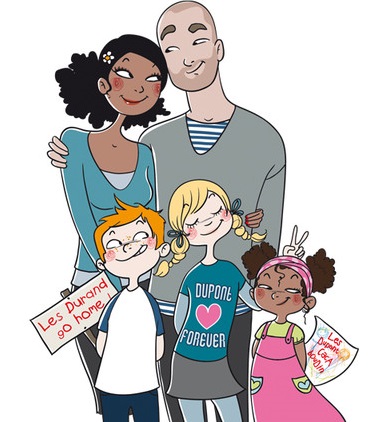 JE ME POSE DES QUESTIONSPar groupe de 3 ou 4, répondez : Selon vous, qu’est-ce qu’une famille ? En existe-t-il différents types/modèles ?Pensez-vous que les « modèles » de famille ont évolué au Danemark ? Pourquoi ?JE REGARDE LA VIDEO UNE PREMIÈRE FOISRegarde la vidéo. Quel est le thème ?                                                                                                                                               .Combien de périodes différentes sont présentées ? Quelles années représentent-elles ?                                                                                                                                              .Le modèle familial est-t-il le même pour chaque période ? Sinon, en quoi est-il différent ?                                                                                                                                              .                                                                                                                                              .A votre avis, pourquoi le modèle familial français a-t-il évolué ?                                                                                                                                              .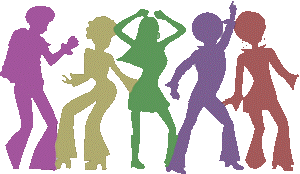 J’ÉCOUTE ET JE COMPRENDSLa famille jusqu’aux années 50. Vrai/faux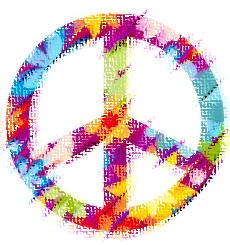 Les femmes ont beaucoup d’enfants.Toutes les femmes ont maximum 3 enfants.Les deux parents travaillent beaucoup.Tous les membres de la famille habitent ensemble.Changements dans les années 60-70. Associe chaque élément à sa signification.  Retrouve l’image qui correspond à chacun des 3  symboles des années 60-70 : Qui sont les personnes qui composent la famille des années 70 ?                                                                                                                                              .Dans les années 70, est-ce qu’il y a plus ou moins d’enfants qu’avant ? Comment expliquer ce changement ?                                                                                                                                              .                                                                                                                                              .Quel membre de la famille a eu le plus d’influence sur l’évolution du modèle familial ? Pourquoi ?                                                                                                                                              .                                                                                                                                              .Réécoute un extrait et complète les phrases en choisissant entre les deux propositions entre parenthèses :  « Redéfinition dans les années (60 et 70 - 80 et 90), conséquence de l’augmentation du nombre des divorces. (33% - 25%) des couples mariés se séparent aujourd’hui en France. (16% - 13%) des familles sont dites (homoparentales - monoparentales). Mais pendant que le couple explose, les fratries (se recomposent – se reproposent). Vive "la famille-tribu" : chaque conjoint apporte (des - ses) enfants dans le foyer où ils restent de plus en plus tard. Le chômage est passé par là. Priés d’aider les enfants, les grands-parents redistribuent une part (de plus en plus – de moins en moins) importante leurs revenues. C’est l’avènement d’une nouvelle famille, unie par nécessité, pour résister à la crise. »Cherche la définition du mot « tribu ». Peux-tu expliquer l’expression « la famille-tribu » ? De quel type de modèle familial s’agit-il ?                                                                                                                                               .JE NOMME LES DIFFERÉNTS MODÈLESComment s’appelle une famille où le parent vit seul avec son/ses enfant(s) ?                                                                                                                                               . « Chaque conjoint apporte ses enfants dans le foyer ». Comment s’appelle ce type de famille ?                                                                                                                                              .Lorsque les deux parents sont du même sexe, c’est une famille …………………. .J’ANALYSE LA SITUATION ACTUELLEObserve les deux graphiques suivants et explique la différence qui existe aujourd’hui entre les modèles de famille à Paris et en province.                                                                                                                                               .                                                                                                                                               .                                                                                                                                              .En petits groupes :Faites une recherche sur l’évolution du modèle familial au Danemark.Proposez un ou plusieurs graphiques représentant l’actualité de la famille danoise. Vous pouvez également chercher les données sur le nombre de mariages, de divorces, d’enfants par personne… Regroupez toutes ces informations sur un document Powerpoint que vous pourrez présenter ensuite devant la classe. Une revendication Contrôler le nombre de naissancesUne nouvelle èreL’augmentation rapideLa montée en flècheUne demande, une exigenceMaîtriser leur féconditéUne nouvelle époqueLa piluleUn moyen de contraception fémininLes fleursL’amourLes pattes d’eph’ (pattes d’éléphant)Source : Insee, enquête Famille et Logements 2011Source : Insee, enquête Famille et Logements 2011